LAPORAN PENELITIAN DOSEN 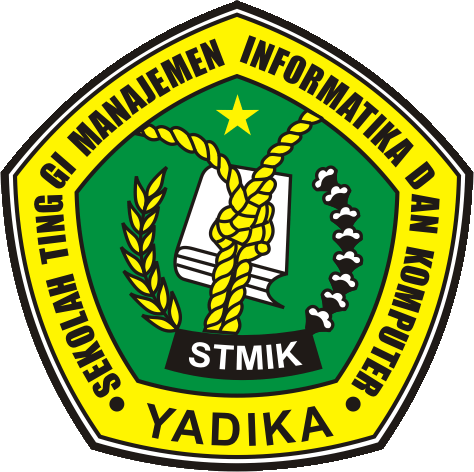 PEMANFAATAN METODE MOMENT INVARIANT DAN MORFOLOGI DALAM MENENTUKAN KLASIFIKASI KANKER PAYUDARAPeneliti:Abdul Rokhim, S.Kom, M.Kom(NIDN. 0702028504)LEMBAGA PENELITIAN DAN PENGABDIAN KEPADA MASYARAKATSEKOLAH TINGGI MANAJEMEN INFORMATIKA DAN KOMPUTERBANGILPEBRUARI 2015HALAMAN PENGESAHANPENELITIAN DOSEN PEMULAJudul	:	PEMANFAATAN METODE MOMENT INVARIANT DAN MORFOLOGI DALAM MENENTUKAN KLASIFIKASI KANKER PAYUDARAKode/Nama Rumpun	:	058/Teknik InformatikaKetua Tim PengusulNama Lengkap	:  Teguh Arifianto, S.Kom, M.TNIDN	:	0712128802Jabatan Fungsional	:	Tenaga PengajarProgram Studi	:	Teknik InformatikaNomor HP	:	085645488437Alamat Surel (E-mail)	:	teguh-ari2@stmik.yadika.ac.idBiaya Penelitian	:	-	Diusulkan Ke DIKTI	Rp-Dana Internal PT	Rp 3.400.000,-Dana Institusi Lain	Rp -Inkind	Rp -DAFTAR ISIHalaman Pengesahan 		iiDaftar Isi 		iiiRingkasan 		ivBab I Pendahuluan 		1Rumusan Masalah 		2Batasan Masalah 		2Tujuan Penelitian 		3Luaran Penelitian 		3Kontribusi Penelitian 		3Bab II Tinjauan Pustaka 		4Bab III Metode Penelitian 		11Bab IV Biaya Dan Jadwal Penelitian 		13Daftar Pustaka 		14RINGKASAN Perkembangan teknologi dalam bidang image processing akhir ˗ akhir ini begitu pesat, ada beberapa metode untuk melakukan proses pengolahan pada citra yang hasilnya tidak diragukan lagi untuk dalam image processing, pada kesempatan ini peneliti mencoba menggunakan metode Otsu thresholding untuk segmentasi, invariant moment dan morfologi untuk ektraksi ciri.Data  yang  digunakan  adalah  sampel  citra mammogram  berupa  file  citra  berekstensi  .pgm  (Portable Gray Map).  Tahap ˗ tahap  yang  dilakukan  dalam image processing ini adalah  mengambil  citra  asli,  lalu  citra  asli dilakukan proses Enhancement atau perbaikan citra, selanjutnya dilakukan segmentasi thresholding, kemudian dilakukan ektraksi fitur menggunakan moment invariant dan morfologi langkah terakhir adalah dilakukan klasifikasi dengan tool WEKA. Dari Hasil  penelitian dan pengujian program  menunjukkan  bahwa  klasifikasi citra mammogram berdasarkan bentuk dengan sample image mammogram 91 Nornal, 15 citra Benign, 15 Malignant, di dapat  nilai terbaik untuk deteksi kanker pada citra mammogram dengan persentase tingkat kebenarannya sebesar 76.0331 % dan kesalahan sebesar  23.9669 %.BAB IPENDAHULUANDalam  mendeteksi keberadaan  penyakit kanker payudara dilakukan dengan mamografi dan alat bantu X-ray. Computer Aided Detection digunakan dalam pemeriksaan X-ray payudara perempuan,yang bertujuan untuk mendeteksi dini kanker payudara pada seorang wanita, citra yang dihasilkan adalah citra mammografi. Berdasarkan citra mammografi dapat dilihat normal atau tidaknya payudara. Payudara yang dianggap normal jika kedua payudara simetri dengan struktur jaringan normal. Sedangkan untuk yang tidak normal atau terindikasi terkena kanker, payudara tersebut terdapat benjolan atau terdapat noda-noda terang yang berintensitas tinggi. Pada penelitian ini, citra yang digunakan adalah citra mammogram dari database MIASGambar 1.Citra Hasil Proses Image Enhancement.Ada beberapa tahapan untuk melakukan klasifikasi kanker dalam penelitian ini adalah: preprocessing citra mammogram, ekstrasi fitur, klasifikasi.Pada penelitian ini akan dibahas proses tahapan awal dari pengolahan citra mammogram, yaitu melakukan  preprocessing citra mammogram  yang terdiri dari image enhancement (perbaikan citra), binarisasi citra, dan pemisahan citra mammogram dengan baground.	BAB II	PERBAIKAN CITRAPada intinya proses perbaikan citra (image enhancement) adalah mengganti nilai piksel dari tambalan gigi yang terlalu tinggi daripada nilai piksel gigi sekitarnya, dengan tujuan agar tidak mengacaukan proses binarisasi, contoh hasil perbaikan seperti Gambar 1.Dalam proses ini, metode yang digunakan adalah metode image thresholding untuk mengganti intensitas nilai piksel yang terlalu tinggi, top-bottom hat morphological operation untuk mempertajam kontras citra antara image mammogram dan background, serta Contrast-Limited Adaptive Histogram Equalization (CLAHE) untuk melakukan ekualisasi histogram dalam tingkat lokal. Proses thresholding dapat ditunjukkan pada persamaan.g (x,y) = 1 if f(x,y) > T.............................(1)g (x,y) = 0 if f(x,y) ≤ TSEGMENTASIHasil dari Citra mammogram yang telah  diperbaiki dan dilakukan proses cropping kemudian proses selanjutnya dilakukan proses segmentasi, Proses ini bertujuan untuk mencari daerah yang dicurigai sebagai kanker. Metode yang digunakan adalah dengan menggunakan Otsu thresholding.PROSES EKTRAKSI CIRILangkah selanjutnya Setelah objek yang dianggap sebagai kanker didapatkan, maka proses selanjutnya adalah melakukan ektraksi ciri. Fitur yang diektrak berasal dari objek yang dicurigai sebagai kanker. Proses ektraksi ciri dengan menggunakan metode moment invariant dan morfologi. KLASIFIKASIPada proses ini bertujuan untuk memberikan kesimpulan apakan citra mammogram tersebut terkena kanker ganas atau kanker jinak yang didasarkan pada bentuk dari objek yang didapatkan dari proses segmentasi. Metode yang dipakai dalam proses klasifikasi ini adalah KNN, SVM dengan bantuan tool WEKABAB IIIKAJIAN TEORIPengolahan Citra DigitalImage processing memerlukan satu proses preprocessing yang selanjutnya akan digunakan untuk proses yang lain. Proses tersebut adalah segmentasi. Segmentasi merupakan langkah pertama dan menjadi kunci yang penting dalam suatu pengenalan objek (object recognition). Proses segmentasi merupakan suatu proses untuk memisahkan antara satu obyek dengan obyek lainnya.Dalam proses segmentasi masing-masing obyek pada citra dapat diambil secara terpisah sehingga dapat digunakan sebagai masukan proses yang lain. Segmentasi citra merupakan suatu teknik pengelompokkan (clustering) untuk citra. Dengan kata lain, merupakan suatu proses pembagian citra ke dalam wilayah (region) yang mempunyai kesamaan fitur antara lain : tingkat keabuan (grayscale), teksture (texture), warna (color), gerakan (motion).SegmentasiUntuk proses segmentasi terdapat dua pendekatan utama dalam segmentasi citra yaitu didasarkan pada tepi (edge-based) dan didasarkan pada wilayah (region-based). Segmentasi didasarkan pada tepi membagi citra berdasarkan diskontinuitas di antara sub-wilayah (sub-region), sedangkan segmentasi yang didasarkan pada wilayah bekerjanya berdasarkan keseragaman yang ada pada sub-wilayah tersebut. Hasil dari segmentasi citra adalah sekumpulan wilayah yang melingkupi citra tersebut, atau sekumpulan kontur yang diekstrak dari citra (pada deteksi tepi).Langkah pertama Segmentasi wilayah merupakan pendekatan lanjutan dari deteksi tepi. Dalam deteksi tepi segmentasi citra dilakukan melalui identifikasi batas-batas objek (boundaries of object). Batas merupakan lokasi dimana terjadi perubahan intensitas. Dalam pendekatan didasarkan pada wilayah, maka identifikasi dilakukan melalui wilayah yang terdapat dalam objek tersebut.Dalam proses penelitian ini segmentasi memanfaatkan metode otsu dalam Pemisahan citra mammogram dengan baground, metode otsu digunakan untuk menghitung nilai ambang T secara otomatis berdasarkan citra masukan. Pendekatan yang digunakan oleh metode otsu adalah dengan melakukan analisis diskriminan, yaitu menentukan suatu variabel yang dapat membedakan antara dua atau lebih kelompok yang muncul secara alami. Ananilis diskriminan akan memaksimumkan variabel tersebut agar dapat memisahkan objek dengan baground.Misalkan nilai ambang yang akan dicari dinyatakan dengan k. Nilai k berkisar antara 1 sampai dengan L, dengan L = 255. Probabilitas i dinyatakan pada persamaan 2.1. ………………..…...…(2)Dengan ni menyatakan jumlah piksel yang dicari dengan tingkat keabuan I, dan N menyatakan banyaknya piksel pada citra.Pada persamaan 2.2 Nilai momen komulatif ke-nol di dapatkan  …..................(3)Sedangkan pada persamaan 2.3 akan didapatkan momen komulatif ke-satu …….....…..(4)dan nilai rata-rata berturut-turut dapat dinyatakan pada persamaa 2.4 berikut:……................(5)Nilai ambang k dapat ditentukan dengan memaksimumkan persamaan 2.5 berikut :………….....…(6)dengan ………………............(7)Contoh citra hasil segmentasi seperti pada gambar 2.1 berikut ini :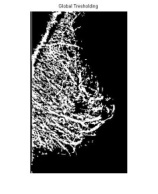 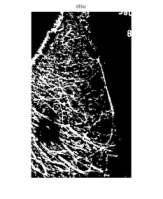 Gambar 2.1Hasil Segmentasi6.3 Ektraksi Ciri  Proses Ekstraksi ciri merupakan langkah awal dalam melakukan klasifikasi dan interpretasi citra. Setelah objek yang dianggap sebagai kanker didapatkan, maka proses selanjutnya adalah melakukan ektraksi ciri. Fitur yang diektrak berasal dari objek yang dicurigai sebagai kanker.Metode yang digunakan adalah metode invarian momen dan morfologi proses ektraksi ciri pada penelitian ini dilakukukan, pada persamaan berikut dijelaskan langkah langkah untuk mendapatkan nilai dari ektraksi ciriUntuk fungsi kontinyu 2 dimensi f(x,y), momen orde (p+q) didefinisikan dengan (Gonzalez dan Woods, 2008) pada persamaan 2.7 dibawah ini:…....……......(8)dimana p,q = 0,1,2,. . .Momen ini bergantung pada ukuran, translasi, dan rotasi. Momen yang tidak bergantung pada translasi dan rotasi dinyatakan dengan momen pusat:)...(9)dimana,  dan  adalah koordinat dari masa pusat.Untuk fungsi diskret seperti citra digital, maka momen pusat didefinisikan:....(10)Sehingga momen pusat sampai orde ke-3 adalah:Orde-0: ...............................................................(11)Orde-1:.. .............................................................(12)Orde-2: .... ..........................................................(13)Orde-3:................................................................(14)	(2.17)Momen pusat masih bergantung pada ukuran (skala) obyek. Momen yang tidak bergantung pada perubahan skala adalah momen pusat ternormalisasi,  , yang dinyatakan dengan:...............................(15)untuk p+q = 2,3, ...Momen pusat ternormalisasi ini bersifat invarian terhadap tranformasi geometri seperti : translasi, rotasi, dan skala. Momen invarian ini berguna untuk menidentifikasi obyek dengan bentuk unik tanpa memperhatikan lokasi, ukuran, dan orientasinya. 7 momen invarian dapat diturunkan dari momen orde 2 dan 3 yaitu : ..............................................(16)	- Dalam proses morfologi teknik pengolahan citra yang didasarkan pada bentuk segmen atau region dalam citra. Ada beberapa operasi morfologi yang dapat dilakukan antara lain, yaitu dilasi, erosi,  opening (pembukaan),  closing (penutupan), dan  filling (pengisian) Untuk proses terakhir melakukan proses klasifikasi, Klasifikasi adalah suatu bentuk analisis data yang dapat digunakan untuk mengekstrak  model  yang  menggambarkan  kelas  data  penting Klasifikasi citra merupakan proses yang berusaha mengelompokkan seluruh pixel pada suatu citra ke dalam sejumlah class (kelas), sedemikian hingga tiap class merepresentasikan suatu entitas dengan properti yang spesifik (Chein-I Chang dan H.Ren, 2000). Proses klasifikasi dalam penelitian ini menggunakan metode K-NN, dan SVM dengan menggunakan  tool mechine learning WEKABAB IVPEMBAHASANBahan  Penelitian ini menggunakan data citra sample  dengan ukuran 1024 x 1024 pixel. Ekstensi gambar dari database MIAS adalah *.pgm. Sebelum melakukan proses thresholding, peneliti menyiapkan data terlebih dahulu. Data yang disiapkan sudah tersimpan di folder dalam bentuk image, data Image Mammogram diperoleh dari  database MIAS (Mammographic Image Analysis Society ), Untuk melakukan proses klasifikasi kanker pada citra mammogram langka – langkanya sebagai berikut:  Langkah pertama program melakukan proses cropping berdasarkan ukuran yang dianggap Region Of Interest, kemudian dilakukan penghapusan noise image yang dianggap mengganggu dan sangat berpengaruh pada proses ektraksi ciri karena nilai intensitas warna hampir sama dengan image didalam area payudara, Setelah proses penghapusan bagian noise mammogram kemudian dilakukan proses akhir pengembalian image tanpa noiseLangkah kedua melakukan peningkatan kualitas citra dengan menggunakan metode Contras Limited Adaptive Histogram Equalization (CLAHE) digunakan untuk memperbaiki kontras dengan membagi citra menjadi bagian-bagian kecil yang disebut tile kontras kemudian diperbaiki pada tingkat lokal pada setiap tile, metode ini terdapat pada perangkat (tool) Matlab yang dapat langsung digunakan untuk membantu proses peningkatan kualitas citra.Langkah ketiga melakukan penentuan batas ambang dengan otsu thresholding, yaitu citra dibinarisasikan untuk memisahkan bagian mammogram dari bagian latar belakangnya dengan global thresholding menggunakan metode Otsu ThresholdingSetelah melakukan prapengolahan pada citra, selanjutnya penulis melakukan proses ekstraksi fitur dari mammogram. Untuk ekstraksi fitur, penulis  mengekstrak  gambar  dengan menggunakan  metode  invariant moment dan Morfologi. Langkah terakhir melakukan proses terakhir melakukan proses klasifikasi menggunakan metode K-NN dan SVM dengan menggunakan  tool mechine learning WEKAUntuk lebih jelasnya dapat dilihat pada gambar 2.2 diagram alur sistem Utama berikut ini : Gambar 2.1Diagram Alur UtamaBAB VHASIL UJI COBAHasil akhir Setelah citra mammogram dilakukan uji coba beberapa contoh image, maka menghasilkan beberapa proses yang sudah dijelaskan sebelumnya, seperti terlihat pada Tabel 1. Berikut ini :Tabel 1Hasil Uji Coba SegmentasiSetelah proses segmentasi ada beberapa proses yang harus dilakukan sebelum melakukan ektraksi ciri daiantranya proses delasi, erosi , skeletoning dan pelabelan , untuk hasil uji coba ektraksi ciri menggunakan invarian moment dapat dilihat pada tabel 1.2 sedang untuk hasil uji coba ektraksi ciri menggunakan morfologi dapat dilihat pada tabel 1.3 berikut ini:Table 1.2 Contoh Nilai Hasil Ektraksi Fitur Invariant MomentTabel 1.3berikut ini hasil merupakan hasil ektraksi fitur dengan menggunakan metode morfologi Table 1.3 Contoh Nilai Hasil Ektraksi Fitur MorfologiDari   implementasi  program  dan  analisa  hasil  yang  bersesuaian dengan  teori  pendukung  pada  bab-bab  sebelumnya,  maka  dapat  disampaikan kesimpulan sebagai berikut:Pada kombinasi fitur invarian moment & morfologi dapat melakukan deteksi kanker pada citra mammogram dengan memberikan hasil akurasi yang lebih baik (76.0331 %) dibandingkan dengan fitur lainnya dalam klasifikasi normal/ abnormal.Proses segmentasi  foreground  dan background  pada citra Mammogram dapat dilakukan  menggunakan  threshold kombinasi  (CLAHE  dan  Otsu Thresholding).  Pada proses klasifikasi Kombinasi vektor fitur memiliki hasil terbaik untuk klasifikasi mammogram ke dalam kategori normal/ abnormal, pada proses kombinasi vektor fitur yang tepat terbukti dapat meningkatkan tingkat keakuratan  dalam  proses klasifikasi. Berdasarkan hasil penelitian yang disusun dalam penelitian ini, saran yang dapat penulis sampaikan adalah sebagai berikut :Pada penelitian ini,untuk ektraksi fitur penulis menggunakan metode invarian moment dan morfologi. Untuk   penelitian   berikutnya,   kita   bisa menggunakan kombinasi vektor fitur dari kategori lainnya guna mendapatkan hasil yang lebih baik. Pada penelitian ini, penulis menggunakan database MIAS, untuk penelitian berikutnya, kita bisa menggunakan data lainnya untuk uji coba, misalnya data dari rumah sakit. Dengan tingkat keakuratan yang baik, pengembangan selanjutnya untuk  proses  pencarian  data (retrieval)  pasti  akan  menghasilkan  tingkat keakuratan yang lebih baik. DAFTAR PUSTAKADody Budi Setiono, “Klasifikasi Citra Mammogram Berdasarkan Ektraksi Fitur Tekstur Dengan Menggunakan K-NN”, Thesis magister Teknologi Informasi. Sekolah Tinggi Teknik Surabaya. Surabaya.2011Database MIAS http://abacus.ee.cityu.edu.hk/imagedb/cgi-bin/ibrowser/ibrowser.cgi?folder=/Medical_Image/mammogram/. akses terakhir tanggal 27 juni 2013Freyssineta Kanditami P, DR. Deni S, Achmad Rizal, ST., MT., Analysis Contrast Limited Adaptive Histogram Equalization (CLAHE) and Region Growing To Detect The Breast Cancer Symptoms on Mammogram Image. Fakultas Informatika Institut Teknologi Telkom Bandung  Gonzales,  Rafael  C.  Digital  Image  Processing  Using  MATLAB.  Pearson Education. 2004.Irawan, Ferizal. Buku Pintar Pemograman Matlab. Yogyakarta, Mediakom.2012Kadir, Abdul. Teori dan Aplikasi Pengolahan Citra. Yogyakarta, Andi. 2013Mohamed Eisa, “Preliminary Diagnosticsof Mammogram Using Moments And Texture Feature” Computer Science Department, Mansoura University.2009Prasetyo, Eko. Pengolahan Citra Digital dan Aplikasinya Menggunakan Matlab. Yogyakarta, ANDI. 2011.Rajesh Garg, Bhawna Mittal dan Sheetal Garg., 2011 ” Histogram Equalization   Techniques For Image Enhancement” IJECT Vo l. 2, issue. H.I.T., Sonepat, Haryana, India,S.M.Hindu Sr.Sec.School, Sonepat, Haryana, India  SURAT PERNYATAAN KETUA PENELITIYang bertanda tangan dibawah ini:Nama			      :  Abdul Rokhim, S.Kom, M.KomNIDN			      :0702028504Pangkat.Golongan	:	-Jabatan Fungsional	:	-Dengan ini menyatakan bahwa proposal penelitian saya dengan PEMANFAATAN METODE MOMENT INVARIANT DAN MORFOLOGI DALAM MENENTUKAN KLASIFIKASI KANKER PAYUDARAyang diusulkan dalam skema HIBAH PENELITIAN DOSEN tahun anggaran 2015 bersifat original dan belum pernah dibiayai oleh lembaga/sumber dana lain. Bilamana dikemudian hari ditemukan ketidak-sesuaian dengan pernyataan ini, maka saya bersedia dituntut dan diproses sesuai dengan ketentuan yang berlaku dan mengembalikan seluruh biaya penelitian yang sudah diterima ke kas negara.Demikian pernyataan ini dibuat dengan sesungguhnya dan dengan sebenar-benarnya.		Pasuruan, 22 Pebruari 2015	Mengetahui,	yang menyatakan,	Ketua LPPM STMIK Yadika Bangil		Materai Rp 6000 	M. Imron, ST	                                           Abdul Rokhim, S.Kom, M.Kom            NIK. 09110680007                                      NIDN.0702028504Bangil, 22Maret 2015Bangil, 22Maret 2015Mengetahui,Ketua STMIK Yadika,Tanda tanganDr. Moh. Aries Syufagi, S.Pd, MT NIK.Ketua Tim Pengusul,Tanda tanganAbdul Rokhim, S.Kom, M.KomNIDN.0702028504Menyetujui,Ketua LPPMTanda tangan M. Imron, STNIK. 09110680007Menyetujui,Ketua LPPMTanda tangan M. Imron, STNIK. 09110680007Citra MasukkanCitra Hasil Enhacement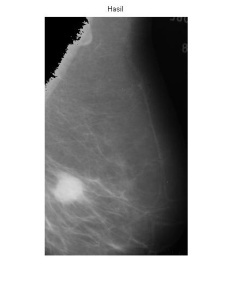 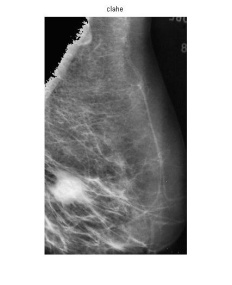 Data CitraPemisahan mammogra dengan Background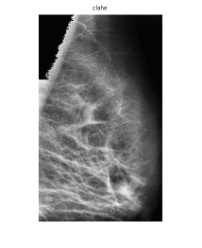 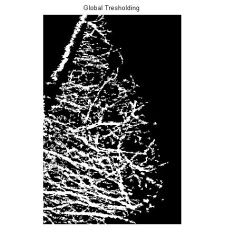 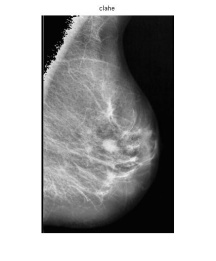 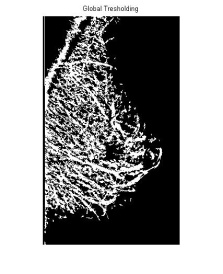 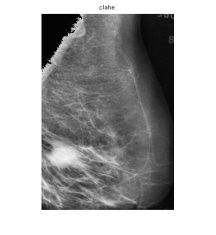 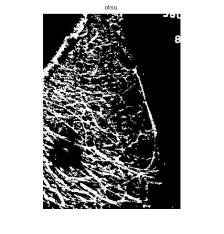 NOFiturImag MammogramImag MammogramImag MammogramNOFiturNormalBenignMalignan1M11.875569e-0012.223124e-0011.783827e-0012M22.664700e-0032.343633e-0031.540984e-0033M34.318794e-0044.918191e-0038.246244e-0044M49.476241e-0053.374223e-0042.373835e-0055M58.445616e-009-2.186739e-0073.118357e-0096M63.882139e-0065.756240e-0068.818107e-0077M7-1.720997e-008-3.756634e-007-1.143095e-009NOFitur MorfologiImag MammogramImag MammogramImag MammogramNOFitur MorfologiNormalBenignMalignant1Jumlah Obyek901091402Sum Average Object3.202000e+0021.759358e+0022.135357e+0023Standart Deviasi2.640119e+0031.034197e+0031.747352e+003